Measurement 
(perimeter and area)HERE’S THE MATHSYour child is learning to use a formula to calculate the area of triangles. Area =  bh, where b = base of the triangle and h = height.ACTIVITYWhat to doTake turns to roll the dice to choose the length 
of the base and roll again to decide the height. Calculate the area of the triangle in cm2 using 
the formula, A =  bh Score as follows:Play for 10 minutes. The person with the higher score is the winner.QUESTIONS TO ASKPrimary 7
Maths 
Newsletter 8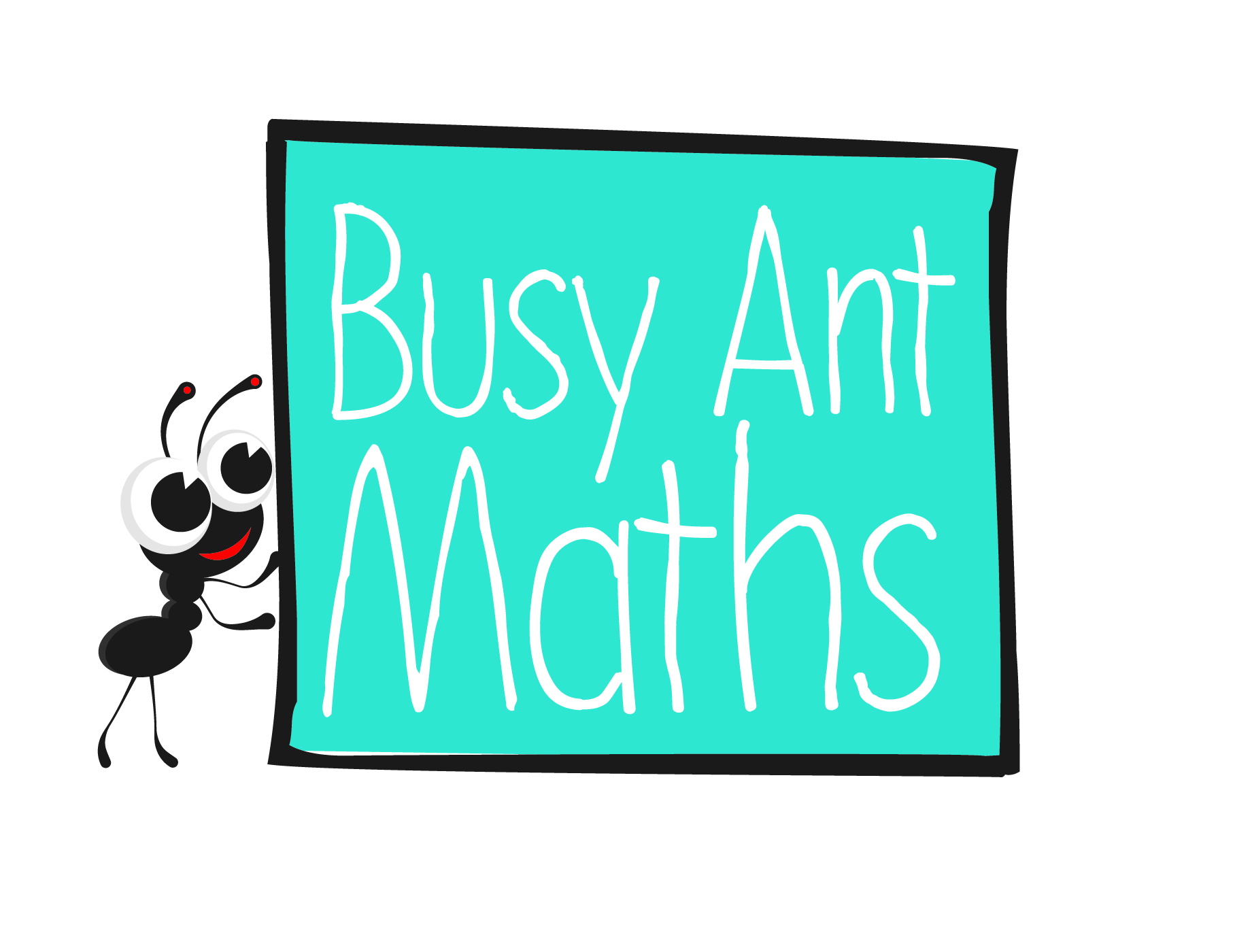 Date: ______________________	Name: ______________________Multiplication and divisionHERE’S THE MATHSYour child is learning to carry out calculations of the type HTO ÷ TO and ThHTO ÷ TO, using the expanded and formal written method. Both methods require your child to have good recall of their multiplication tables, place value and subtraction using the formal written method. It also helps if they can set out their calculations as neatly as possible.ACTIVITYWhat to doBegin by working out the 17 times table together up to × 10 and writing it down for reference. (This step involves calculations that will not be used but means that your child will be able to find the required multiple of 17 instantly.) Turn over 3 cards to make a 3-digit number. Estimate the answer when divided by 17. Both do the calculation using your choice of method. Compare answers. 
Long multiplication sometimes fazes children so work together for a while if you think it would improve your child’s confidence. If your child is confident, the first person to find the answer can score a point. Repeat with new numbers.  Continue for 10 minutes. If scoring, the winner has the higher score.QUESTIONS TO ASKMultiplication and division HERE’S THE MATHSYour child is practising division of numbers with up to 2 decimal places by 1-digit whole numbers, using a method of choice. They are encouraged to look at each calculation to see whether it can be done mentally (with jottings) or whether a formal written method 
is required.ACTIVITY·What to doTurn over 4 cards and make a number with 2 decimal places.Turn over another card to be the divisor (turn again if it is zero or 1). Look at the calculation and discuss which method you think most appropriate to use with these numbers. Both carry out the calculation and check that your answers are the same. Rearrange the cards to give a different number and repeat. Continue for 10 minutes. Use new cards if you run out of arrangements.VariationExtend to include multiplying by 11 and 12 – use the Jack to represent 11 
and the Queen 12.QUESTIONS TO ASKAsk more questions liked these and ask your child to make up questions to ask you.Base14 cm27 cm310 cm46 cm59 cm612 cmHeight15 cm28 cm311 cm43 cm513 cm62 cmArea ≤ (less than or equal to) 10 cm2scores 2 pointsArea > (greater than) 10 cm2 ≤
25 cm2scores 4 pointsArea > 25 cm2 ≤
60 cm2scores 6 pointsArea > 60 cm2 ≤
78 cm2scores 8 pointsExample – Expanded written method Example – Formal written method 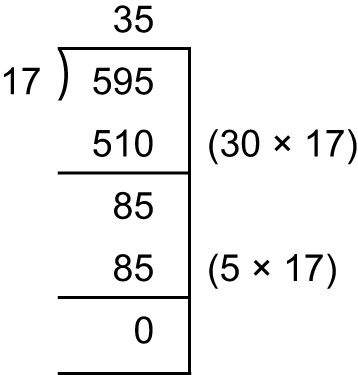 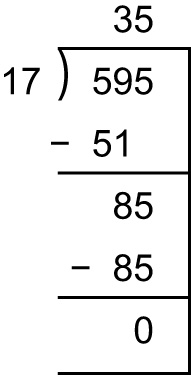 